To: 	CSULFrom:	Kristine Shrauger 	Resource Sharing CommitteeDate:	November 26, 2013Re:	December CSUL updateRapid Book ChaptersFLVC is ready to send the first dump to Rapid.  UCF will begin testing it shortly. UBorrow Assessment In general, it seems that people feel UBorrow is meeting the original objectives and that resource sharing among the SUS’s has increased.  More analysis needs to be done and additional data gathered.  Some comments/general ideas that came out of the survey include the following:  StrengthsFast, easy, integrated, less mediated Patrons are charged overdue & lost finesThe system is unmediated, and it's much easier for patrons to access materials across the state.Weaknesses:it takes too many clicks to determine who has the item and to actually get the bookTurnaround times could be faster.Labels and barcodes need to get better.That it's confusing to operate.Limited loan period.Each volume of a request has to be borrowed separately.Barcodes / book slipsSome Individual institutions are still having trouble with barcodes and scanningMulti-volume items / requestsProblems for those institutions that receive requests for multi-volumesSome institutions have hired additional support staff to support UBorrowLearned from the first 2 yearsIt's basically Inter-library loanDifficult to get patrons to use it sometimes.We have learned that more of our collection is Missing than we originally thought.Excellent way of borrowing items from other state libraries.PrioritiesFines / Lost booksDistance LearnersNew Formats – UBorrow button needs to be on other formats than just books.  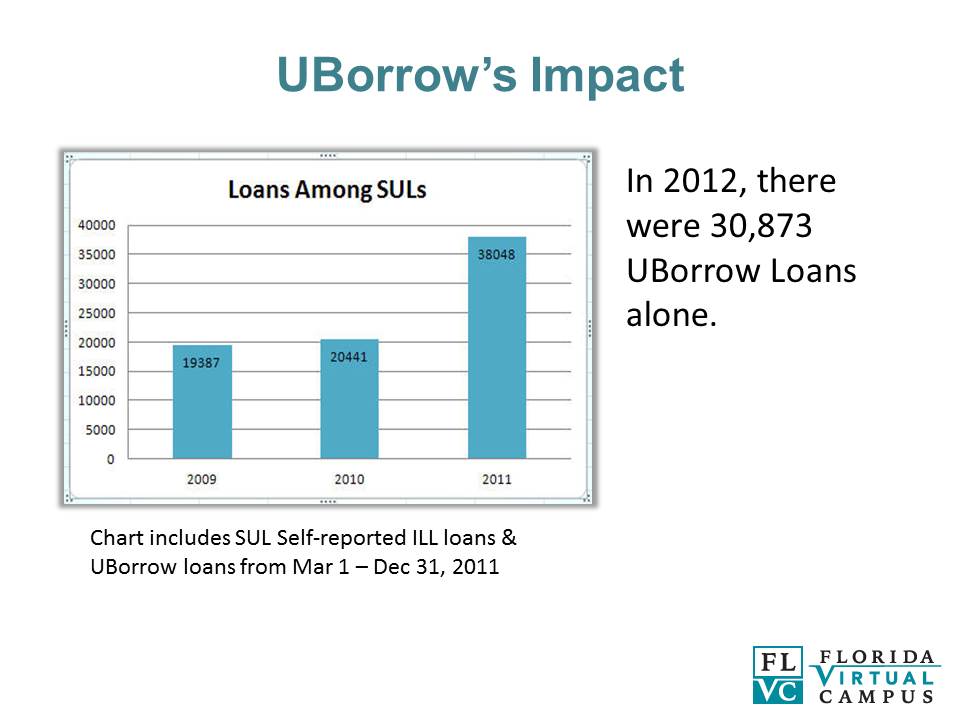 Requests per Patron Status - Jan 1 - 2013 - Aug 1, 2013Requests per Patron Status - Jan 1 - 2013 - Aug 1, 2013Requests per Patron Status - Jan 1 - 2013 - Aug 1, 2013Requests per Patron Status - Jan 1 - 2013 - Aug 1, 2013Requests per Patron Status - Jan 1 - 2013 - Aug 1, 2013Requests per Patron Status - Jan 1 - 2013 - Aug 1, 2013Requests per Patron Status - Jan 1 - 2013 - Aug 1, 2013Requests per Patron Status - Jan 1 - 2013 - Aug 1, 2013Requests per Patron Status - Jan 1 - 2013 - Aug 1, 2013Requests per Patron Status - Jan 1 - 2013 - Aug 1, 2013Requests per Patron Status - Jan 1 - 2013 - Aug 1, 2013Requests per Patron Status - Jan 1 - 2013 - Aug 1, 2013Requests per Patron Status - Jan 1 - 2013 - Aug 1, 2013AMFAGCFIUFSUNCUFNFSFWFTotalAdjunctFaculty562725043479913654114503091233828FacultyStaff25811433835161160150114831206StaffStudent19133345436782119534745773721845726StudentGraduate1997162841320422295475841798744GraduateLaw Staff 134Law Staff Law Stud474289Law StudLaw Fac832031Law FacMed Fac1885783Med FacMed Stud637483Med StudMed StaffMed Staff6814Med Staff2741707126316655480237932941724145356919808